АДМИНИСТРАЦИЯ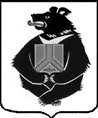 СРЕДНЕУРГАЛЬСКОГО СЕЛЬСКОГО ПОСЕЛЕНИЯ Верхнебуреинского муниципального районаХабаровского краяПОСТАНОВЛЕНИЕ27.10.2023 № 36с.Средний УргалО внесении изменений в Муниципальную программу «Содержание и ремонт автомобильных дорог общего пользования местного значения и улично-дорожной сети  Среднеургальского сельского поселения  Верхнебуреинского муниципального района Хабаровского края » утверждённую постановлением администрации от 01.11.2017г. № 24В соответствии с 179.3 Бюджетного кодекса Российской Федерации, администрация Среднеургальского сельского поселения ПОСТАНОВЛЯЕТ:1. Внести следующие изменения в Муниципальную программу «Содержание и ремонт автомобильных дорог общего пользования местного значения и улично-дорожной сети  Среднеургальского сельского поселения  Верхнебуреинского муниципального района Хабаровского края» утверждённую постановлением администрации от 01.11.2017г. № 24 внести следующие изменения:1.2.  В паспорте  программы -  «Объемы финансирования» дополнить следующим содержанием:2026 год – 1386,000 на 2024г. цифры «993,00» заменить цифрами «1315,000»; В пункте 5. «Источники и объемы финансирования программы»  2026 год -1386,000на 2024 год цифру «993,00» заменить цифрой «1315,000»;В приложение  к муниципальной программе на 2024год цифры «993,00» заменить цифрами «1315,000»;2.Настоящее постановление подлежит опубликованию в Вестнике нормативных правовых актов Среднеургальского сельского поселения  и размещению на официальном сайте муниципального образования Среднеургальского сельского поселения //ttp://Среднеургальское РФ/3. Контроль за выполнением данного постановления оставляю за собой.4. Постановление вступает в силу после его официального опубликования (обнародования).Глава Среднеургальскогосельского поселения                                                           Н.С.Левина